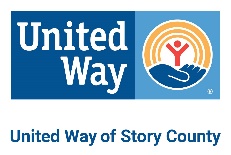 REQUEST FOR PROPOSAL FOR GOLF FORE KIDS GRANTSUnited Way of Story County (UWSC) is announcing Request For Proposals for disbursement of proceeds from the 2023 Golf Fore Kids.Proceeds from the Golf Fore Kids event give UWSC the exciting opportunity to fund human services programs and initiatives that impact the lives of Story County kids above and beyond current funding opportunities.  Proposals may address expansion of programs and initiatives that are already funded by UWSC (through the ASSET process or grants process), or they may address programs and initiatives not currently funded by UWSC.  Proposals for capital expenditures will not be considered.  Funding will typically not exceed $3,000 per program or initiative. Any UWSC partner agency or non-partner human service agency that provides services in  is eligible to apply for UWSC Golf Fore Kids grants.  Applicants must have non-profit status.Proposals should be submitted on the application form.  Incomplete proposals will not be accepted.  The UWSC Allocations Committee will review proposals and make a recommendation to the UWSC Board of Directors which will make the final decisions on programs and initiatives to be funded.The deadline for proposals is Friday, August 18, 2023, at 4:30 p.m.  Announcement of the programs and initiatives to be funded will be made no later than Friday, October 27, 2023.  Proposals should be e-mailed to unitedway@uwstory.org. Call 515-268-5142 with any questions.Grants shall be made for programs that further the mission of UWSC. Priority will be given to those programs that reach underserved populations and/or are focused on UWSC’s 2025 Community Impact Goals (Appendix B). The 2025 Community Impact Goals include the following areas:Health: healthy food access/nutrition programs, mental health awareness programming, mental health servicesEducation: a focus on reaching underserved learners through parenting programs, high-quality early childhood education, summer enrichment programs, and other out-of-school programs. Community-based education programs also will be considered.Financial Stability: emergency food programs, emergency rent & utility programs, programs assisting adults with employment /further education through childcare sliding fee scales, transitional living programs, or community probation. Other programs that assist families in improving their financial situation will be considered if the program has a method for assessing such improvement.Grants shall not be made to programs that include inherently religious activities such as worship, prayer, proselytizing or instruction.  Those activities must be separated from the UWSC-funded program by time, location, or both. After final funding decisions have been made, UWSC shall send written agreements to the agencies that submitted approved proposals.  After UWSC has received signed written agreements from those agencies, it shall send grant payments to the agencies, unless restrictions have been made on how funds will be paid out.  Reports on the status of the programs and use of UWSC funds shall be required of the agencies six months after the initial grant dates, or earlier if applicable.APPLICATION FOR GOLF FORE KIDS GRANTSection I – General InformationAgency      	Date	     Submitted By 	Name	     	Title	 	Email Address	     	Phone	     	Mailing Address (Street, City, State, Zip)	     Name of Program      Amount Requested			$     If this program has received funding from a Golf Fore Kids Grant in the past, please indicate the following information about the funding awarded.  Date:	     	  Amount Received: $      Section II – Basic Program InformationDescribe program to be funded, including name, description and need being addressed:Describe how the need for the project was determined. If applicable, please discuss how this project reaches underserved populations and/or fits into one or more of the UWSC Community Impact 2025 Goal areas.      List goals and outcomes for the programState the big-picture desired outcome(s). What would you consider “success”?Identify outcomes you will track for UWSC. You must identify at least one but are encouraged to identify multiple:Health Performance Measures: 	# of individuals who participated in health food access/nutrition programs 	# of individuals who participated in mental health awareness programming (including domestic abuse, sexual abuse, substance abuse) 	# of individuals provided with mental health services (this includes a range of therapeutic services) 	# of surveyed individuals AND # of surveyed individuals who reported improved quality of lifeEducation Performance Measures: 	# of children from underserved populations who were enrolled in high-quality early childhood education programs 	# of youth from underserved populations who were provided with access to summer enrichment programs 	# of families surveyed AND # of surveyed families who reported an increase in their parenting knowledge or skills 	# of children who participated in early childhood and out-of-school programming who improved or maintained their reading level. Please specify which literacy assessment tool you use:       	# of participants surveyed AND # of surveyed participants in community-based education programs who reported having a better understanding than beforeFinancial Stability Performance Measures: 	# of individuals served through emergency food programs (pantries, shelter food programs, other) 	# of households who received financial assistance (rent and/or utilities) to help with housing cost burdens and prevent homelessness 	# of adults served (through childcare sliding fee scales,transitional living programs, or community probation services) who were able to remain in school or at their job during the program duration. Please specify the duration assessed:       	# of surveyed individuals AND # of surveyed individuals who reported a general improvement in their financial situation due to your program. Other Performance Measures:  	Other: Please specify       What tool(s) will be used to measure the outcome(s)? (example: survey, enrollment/exit paperwork)      When will the outcome(s) be measured?     List any collaborating partners:	     Section III – Detailed Program InformationPopulation to be served, including:Number of constituents      Geographical location of constituentsAmes     	Within Story County      Outside Story County      Ages of constituents     Income level of constituents     Do any constituents have disabilities?     Race and/or ethnicity of constituents (targets are acceptable if not yet known)      Asian American     Black or African American     Native Hawaiian or Pacific Islander     White     Two or more races     Hispanic/Latinx     Not KnownOther pertinent details regarding population to be served     Eligibility requirements for participation in the program (explain):      Timeline (attach timeline):Is this a one-time or long-term program?      If long-term, what is the plan for sustainability?     Overall budget for program (a program/project budget MUST be attached), include revenue sources, amounts and expenses.  Note if revenue sources are committed or pending.      Program/project budget is attached. (please check)Fees for participants, if any (attach sliding fee scale if applicable) Specific use of UWSC grant funds. Will any part of the budget qualify for matching funds?  If so, please explain. How will you publicly acknowledge the UWSC grant throughout the program?      Section IV – Required Attachments (not applicable for United Way of Story County Partner Agencies)IRS Determination Letter with applicable Internal Revenue Code (such as 501 (c) 3, 170 (c) (1), etc.)Federal Employee Identification Number (EIN)Board of Directors’ RosterBrief Description of the Organization Vision and Mission of the OrganizationPlease submit this form electronically to unitedway@uwstory.org.  If you are not a UWSC Partner Agency, please include required attachments as outlined in Section IV.Please limit your application to a maximum of five written pages and two supporting attachments.  Documents that are specifically requested above do not count in the two attachments.APPENDIX A:Guidelines for Funding through the UWSC Grants Program The purpose of the following guidelines is to assist organizations in determining what programs and services would be considered for funding through the grants program for UWSC.  This document is intended to be general guidelines only.  If you have questions please contact UWSC.  This document will be reviewed annually and updated if necessary.General:Proposals that incorporate matching funds or community resources are encouraged.  Such outside contributions are a sign or commitment to the project and multiply the effectiveness of the award.Each proposal is reviewed on its own merits, leaving maximum flexibility for Allocation Committee decisions.Partial funding may be awarded.Publicity on grants is encouraged. Please acknowledge support from UWSC whenever possible.  Show how long-term funding for the program (if appropriate) will be secured.  Will not fund:Capital expenses will generally not be funded (such as computers or other technology hardware) unless you are able to demonstrate that it is essential to implementation of the program.Expense not critical to the implementation of the program will not usually be considered (such as T-shirts for events or prizes).Please do not rely on funding annually through the grants program to meet ongoing general program expenses (such as staff salaries).  Endowments.APPENDIX B: UWSC 2025 COMMUNITY IMPACT GOALS (Separate Attachment)